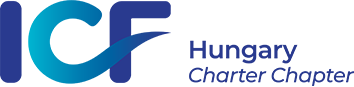 Pályázati felhívás – HR Reggeli Edukációs célú online eseménysorozat a teamcoaching irányzatairól, HR szakembereknekAz ICF Magyar Tagozata 2022-ben új eseménysorozatot indít HR Reggeli címmel, melynek célja a teamcoaching mint csapatfejlesztési módszer bemutatása és népszerűsítése a HR szakemberek között. A teamcoaching a csapatfejlesztés ernyőfogalma alá tartozik, csakúgy mint a csapatépítés, -tréning, -tanácsadás, -mentorálás és -facilitálás. A HR Reggeli résztvevői az események során átfogó képet kapnak ezen módszerek hasonlóságairól és különbségeiről, alkalmazásainak céljáról, mindezt úgy, hogy képessé válnak eldönteni, mikor melyikre van szükség, és különösképp, hogy a teamcoaching hogyan tudja támogatni a szervezet fejlődését. Az eseménysorozat egyes alkalmain a különböző teamcoaching irányzatok kerülnek bemutatásra, a következő struktúrában:Az alkalmak 3 óra időtartamban, egy rövid szünettel, online zajlanak, és negyedévente egyszer kerülnek megrendezésre.A tudásátadás mellett a résztvevők sajátélménnyel is gazdagodnak.Az előadóknak lehetőségük van saját ügyfeleiket meghívni, hogy megosszák a tapasztalataikat a szervezetükben végbement/végbemenő teamcoaching folyamattal kapcsolatban.Az alkalmak menetrendjében 15 percet az eddigi Prism Award díjazottaknak tartunk fenn, vagyis azon szervezetek, ahol a coachingprogramok szigorú szakmai standardok szerint folynak, támogatják a stratégiai célokat, formálják a vállalati kultúrát és mérhető pozitív hatást gyakorolnak az egész szervezet működésére, szintén megosztják tapasztalataikat, jó gyakorlataikat.Erre várjuk a pályázatokat, melyeket az Elnökség által felkért Bíráló Bizottság fog értékelni, az ICF szakmai értékei és küldetése alapján. Azok az előadók kerülnek kiválasztásra, akik pályázatát a Bizottság megfelelőnek értékeli, létszámlimit nélkül. Amennyiben négynél több nyertest hirdetünk, a HR Reggeli 2023-ban is folytatódni fog. Az előadók beosztása sorsolással történik majd. A pályázat nyerteseit az eseménysorozatot megelőzően közös gondolkodásra hívjuk, melynek célja, hogy egységes szakmai sztendereket közvetítsenek a HR Reggeli alkalmain.A pályázatnak két része van:Jelentkezési dokumentáció, lásd alább.  Kérjük, hogy minden kérdésre válaszolj! A hiányos jelentkezéseket nem tudjuk figyelembe venni. 3-5 perces videó készítése, amelynek követelményeit lentebb találod. Beadási határidő: 2022. február 10. 23:59Ezután sajnos már nem tudunk elfogadni pályázatokat.A HR Reggelire való pályázás alapfeltétele, hogy tagja legyél az ICF globális szervezetének.Többi előadó adatai: (maximum 2 fő)Programod címe (rövid, lényegretörő, és ami pontosan tükrözi a tartalmat):Milyen teamcoaching irányzatot képviselsz, és miért Te tudod a leghitelesebben bemutatni?Rövid leírás / beharangozó (150 szó vagy kevesebb):Ezt fogjuk használni az esemény beharangozásához a honlapon és az egyéb kommunikációs csatornákon, a HR Reggeli népszerűsítésére. A programod részletes bemutatását az alábbi szempontok alapján egy rövid, 2-3 perces videófelvétel során tedd meg!Térj ki arra, hogy a programod hogyan segíti elő a HR szakemberek edukálását a teamcoaching mint csapatfejlesztési módszer megismerésében! Mi a célja a programodnak, mivel/hogyan távozzanak a résztvevők a programról?Kérjük, mesélj arról részleteiben, hogy a fent leírt irányelveket szem előtt tartva, hogyan képzeled a 3 óra felépítését! A videót elegendő, ha a telefonoddal felveszed, nem professzionális kivitelezést kérünk. Néhány apróság, amire érdemes odafigyelni: a telefonod legyen stabil helyen (pl. állványon), a megvilágítás szemből jöjjön és ne legyen háttér zaj. Az átküldés pedig valamelyik nagyméretű file küldő segítségével történjen: Mammutmail / Toldacuccot / WeTransfer.Extra igények / kérések:Bemutatkozás: (ne legyen több 100 szónál). Ezt fogjuk használni a HR Reggeli előadóinak népszerűsítésére a különböző kommunikációs csatornáinkon.Amennyiben coach iskolát képviselsz, a pályázatnál nem feltétel, de a bírálatnál előnyt élvez az iskola/képzés akkreditációja. Értékelési szempontok:- Résztvevők tanulási vagy önreflexiós potenciálja- Gyakorlatiasság (gyakorlat vs. elmélet aránya)- A videó felvétel mennyire volt meggyőző (kiállás, összeszedettség)- Módszertan “közérthetősége” (vö. HR-esek nyelvhasználata)- ICF teamcoaching kompetenciákkal mennyire van összhangban - Edukáció vs. önpromóció arányaA Bíráló Bizottság tagjai először külön-külön értékelik a beérkezett pályázatokat, majd közösen véglegesítik a döntésüket. Minden pályázó személyre szabott, szóbeli visszajelzésben részesül. A pályázatokat és a videófelvételeket Kákonyi Anett PCC részére küldd el a anett.kakonyi@coachingfederation.hu email címre. A pályázattal kapcsolatos kérdéseidet szintén ide várjuk. Eredményhirdetés február 28-án várható. Az időpontok a nyertesek között sorsolással kerülnek kiosztásra.Köszönjük, hogy pályáztál:Az ICF Magyar Tagozatának Elnökségeés a HR Reggeli szervezői: Friedewald Zita PCC és Király Olívia ACCNév:Szervezet:Képzés ICF akkreditációja (amennyiben coach iskolát képviselsz):ICF tagság:        □  igen                    □  nemICF minősítés: E-mail cím:   Telefonszám:Név:Szervezet:ICF tagság:        □  igen                    □  nemICF minősítés: E-mail cím:   Telefonszám: